Publicado en Madrid el 05/02/2021 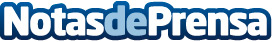 Diversificar o reinventar su negocio: la solución de la mitad de las jefas españolas para sortear la pandemia6 de cada 10 jefas cree que la digitalización ha sido el aspecto más positivo de la crisis generada por la Covid-19, según las conclusiones del primer estudio ‘Yo, Jefa’, centrado en analizar cómo ha influido e influirá la pandemia a directivas, jefas y emprendedoras españolasDatos de contacto:Yo, Jefa+34914115868Nota de prensa publicada en: https://www.notasdeprensa.es/diversificar-o-reinventar-su-negocio-la Categorias: Nacional Comunicación Marketing Sociedad Emprendedores E-Commerce Recursos humanos Digital http://www.notasdeprensa.es